 2.c VJERONAUKLIJEP POZDRAV DJECOVaš zadatak je pogledati video koji sam za vas pripremila, to je priča o dječaku Josipu.( LINK ZA VIDEO SE NALAZI ISPOD TEKSTA, OTVARA SE PRITISKOM NA LINK ILI COPY PASTE U TRAŽILICI) kada pogledate video, ukoliko ste u mogućnosti,  isprintajte sliku Josipa i njegovog kaputića, (slika 1, i slika 2.) te ukrasite kaputić po želji, za primjer vam može poslužiti 3. slika.Vaša učiteljica Matejahttps://spark.adobe.com/video/t4Km3JxFbKsLv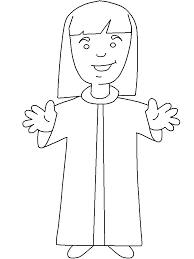 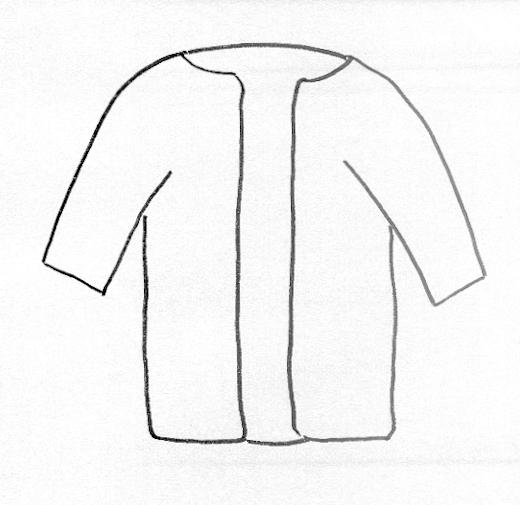 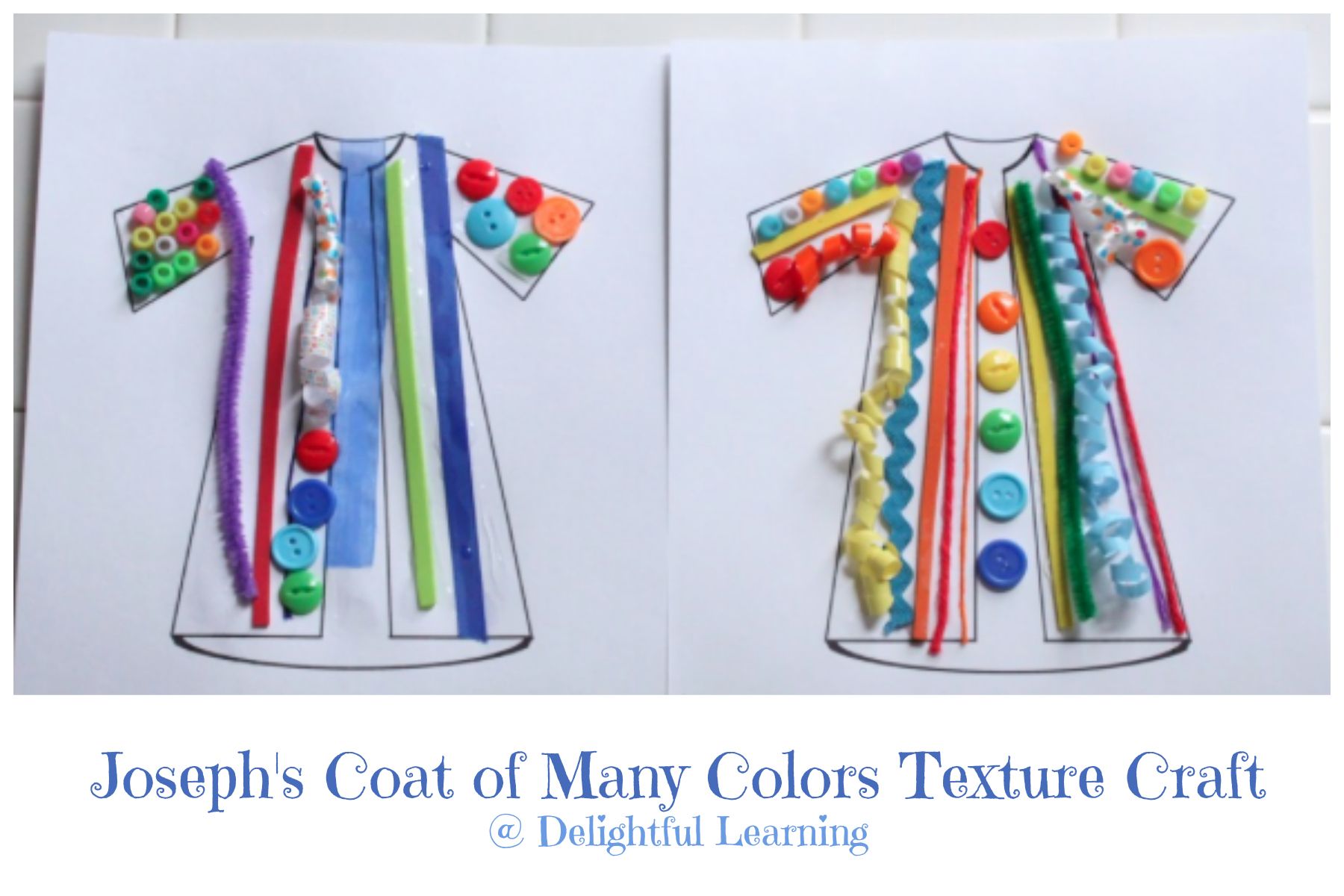 